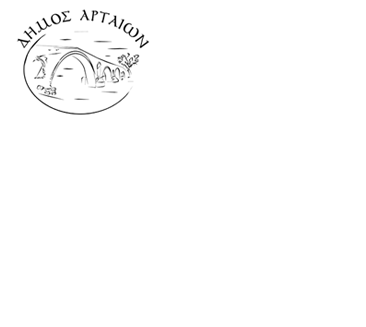 ΠΡΟΣ:ΔΗΜΟ ΑΡΤΑΙΩΝΕΠΩΝΥΜΟΕΠΩΝΥΜΟΑΙΤΗΣΗ ΑΚΡΟΑΣΗΣ ΔΙΑΓΡΑΦΗΣ ΚΛΗΣΗΣ..................................................................................................................................ΘΕΜΑ: «Διαγραφή πράξης βεβαίωσης παράβασης Κ.Ο.Κ.»ΟΝΟΜΑΟΝΟΜΑΑιτούμαι την άσκηση του δικαιώματός μου σε ακρόαση* για την ακύρωση της πράξης βεβαίωσης παράβασης με αριθμό:……………………… της ......./........./20.........  που επιβλήθηκε στο όχημα με αρ………………..........................ιδιοκτησίας...............................................................................................................................................……………………………………………………………………………………………………...καθώς...........................................................................................................................................................................................................και προς απόδειξη αυτού επισυνάπτω τα ακόλουθα:1......................................................................................2………………………………………………………………………………….3…………………………………………………………………………………...................................................................................................................................Αιτούμαι την άσκηση του δικαιώματός μου σε ακρόαση* για την ακύρωση της πράξης βεβαίωσης παράβασης με αριθμό:……………………… της ......./........./20.........  που επιβλήθηκε στο όχημα με αρ………………..........................ιδιοκτησίας...............................................................................................................................................……………………………………………………………………………………………………...καθώς...........................................................................................................................................................................................................και προς απόδειξη αυτού επισυνάπτω τα ακόλουθα:1......................................................................................2………………………………………………………………………………….3………………………………………………………………………………….ΠΑΤΡΩΝΥΜΟΠΑΤΡΩΝΥΜΟΑιτούμαι την άσκηση του δικαιώματός μου σε ακρόαση* για την ακύρωση της πράξης βεβαίωσης παράβασης με αριθμό:……………………… της ......./........./20.........  που επιβλήθηκε στο όχημα με αρ………………..........................ιδιοκτησίας...............................................................................................................................................……………………………………………………………………………………………………...καθώς...........................................................................................................................................................................................................και προς απόδειξη αυτού επισυνάπτω τα ακόλουθα:1......................................................................................2………………………………………………………………………………….3…………………………………………………………………………………...................................................................................................................................Αιτούμαι την άσκηση του δικαιώματός μου σε ακρόαση* για την ακύρωση της πράξης βεβαίωσης παράβασης με αριθμό:……………………… της ......./........./20.........  που επιβλήθηκε στο όχημα με αρ………………..........................ιδιοκτησίας...............................................................................................................................................……………………………………………………………………………………………………...καθώς...........................................................................................................................................................................................................και προς απόδειξη αυτού επισυνάπτω τα ακόλουθα:1......................................................................................2………………………………………………………………………………….3………………………………………………………………………………….Α.Δ.Τ.Α.Δ.Τ.Αιτούμαι την άσκηση του δικαιώματός μου σε ακρόαση* για την ακύρωση της πράξης βεβαίωσης παράβασης με αριθμό:……………………… της ......./........./20.........  που επιβλήθηκε στο όχημα με αρ………………..........................ιδιοκτησίας...............................................................................................................................................……………………………………………………………………………………………………...καθώς...........................................................................................................................................................................................................και προς απόδειξη αυτού επισυνάπτω τα ακόλουθα:1......................................................................................2………………………………………………………………………………….3…………………………………………………………………………………...................................................................................................................................Αιτούμαι την άσκηση του δικαιώματός μου σε ακρόαση* για την ακύρωση της πράξης βεβαίωσης παράβασης με αριθμό:……………………… της ......./........./20.........  που επιβλήθηκε στο όχημα με αρ………………..........................ιδιοκτησίας...............................................................................................................................................……………………………………………………………………………………………………...καθώς...........................................................................................................................................................................................................και προς απόδειξη αυτού επισυνάπτω τα ακόλουθα:1......................................................................................2………………………………………………………………………………….3………………………………………………………………………………….Διεύθυνση ΚατοικίαςΔιεύθυνση ΚατοικίαςΑιτούμαι την άσκηση του δικαιώματός μου σε ακρόαση* για την ακύρωση της πράξης βεβαίωσης παράβασης με αριθμό:……………………… της ......./........./20.........  που επιβλήθηκε στο όχημα με αρ………………..........................ιδιοκτησίας...............................................................................................................................................……………………………………………………………………………………………………...καθώς...........................................................................................................................................................................................................και προς απόδειξη αυτού επισυνάπτω τα ακόλουθα:1......................................................................................2………………………………………………………………………………….3………………………………………………………………………………….....................................................................................................................................................................................................................................................................Αιτούμαι την άσκηση του δικαιώματός μου σε ακρόαση* για την ακύρωση της πράξης βεβαίωσης παράβασης με αριθμό:……………………… της ......./........./20.........  που επιβλήθηκε στο όχημα με αρ………………..........................ιδιοκτησίας...............................................................................................................................................……………………………………………………………………………………………………...καθώς...........................................................................................................................................................................................................και προς απόδειξη αυτού επισυνάπτω τα ακόλουθα:1......................................................................................2………………………………………………………………………………….3………………………………………………………………………………….Τηλέφωνο επικοινωνίαςΤηλέφωνο επικοινωνίαςΑιτούμαι την άσκηση του δικαιώματός μου σε ακρόαση* για την ακύρωση της πράξης βεβαίωσης παράβασης με αριθμό:……………………… της ......./........./20.........  που επιβλήθηκε στο όχημα με αρ………………..........................ιδιοκτησίας...............................................................................................................................................……………………………………………………………………………………………………...καθώς...........................................................................................................................................................................................................και προς απόδειξη αυτού επισυνάπτω τα ακόλουθα:1......................................................................................2………………………………………………………………………………….3…………………………………………………………………………………. ................................................................. .................................................................Αιτούμαι την άσκηση του δικαιώματός μου σε ακρόαση* για την ακύρωση της πράξης βεβαίωσης παράβασης με αριθμό:……………………… της ......./........./20.........  που επιβλήθηκε στο όχημα με αρ………………..........................ιδιοκτησίας...............................................................................................................................................……………………………………………………………………………………………………...καθώς...........................................................................................................................................................................................................και προς απόδειξη αυτού επισυνάπτω τα ακόλουθα:1......................................................................................2………………………………………………………………………………….3………………………………………………………………………………….emailΑιτούμαι την άσκηση του δικαιώματός μου σε ακρόαση* για την ακύρωση της πράξης βεβαίωσης παράβασης με αριθμό:……………………… της ......./........./20.........  που επιβλήθηκε στο όχημα με αρ………………..........................ιδιοκτησίας...............................................................................................................................................……………………………………………………………………………………………………...καθώς...........................................................................................................................................................................................................και προς απόδειξη αυτού επισυνάπτω τα ακόλουθα:1......................................................................................2………………………………………………………………………………….3…………………………………………………………………………………..................................................................Αιτούμαι την άσκηση του δικαιώματός μου σε ακρόαση* για την ακύρωση της πράξης βεβαίωσης παράβασης με αριθμό:……………………… της ......./........./20.........  που επιβλήθηκε στο όχημα με αρ………………..........................ιδιοκτησίας...............................................................................................................................................……………………………………………………………………………………………………...καθώς...........................................................................................................................................................................................................και προς απόδειξη αυτού επισυνάπτω τα ακόλουθα:1......................................................................................2………………………………………………………………………………….3………………………………………………………………………………….Σε εφαρμογή του ευρωπαϊκού κανονισμού GDPR 2016/679 για την προστασία των προσωπικών δεδομένων δηλώνω ότι παρέχω τη συγκατάθεση μου ειδικώς και ελευθέρως, για τη συλλογή, τήρηση σε αρχείο και επεξεργασία των προσωπικών μου δεδομένων, τα οποία δηλώνονται με το παρόν, σύμφωνα με τις διατάξεις της κείμενης νομοθεσίας. Έχω δικαίωμα να ανακαλέσω οποτεδήποτε τη συγκατάθεσή μου, χωρίς να θίγεται η νομιμότητα της επεξεργασίας που βασίστηκε σε αυτήν, μέχρι και την ανάκληση της.Ο/Η Αιτών/ούσα(όνομα – υπογραφή)Σε εφαρμογή του ευρωπαϊκού κανονισμού GDPR 2016/679 για την προστασία των προσωπικών δεδομένων δηλώνω ότι παρέχω τη συγκατάθεση μου ειδικώς και ελευθέρως, για τη συλλογή, τήρηση σε αρχείο και επεξεργασία των προσωπικών μου δεδομένων, τα οποία δηλώνονται με το παρόν, σύμφωνα με τις διατάξεις της κείμενης νομοθεσίας. Έχω δικαίωμα να ανακαλέσω οποτεδήποτε τη συγκατάθεσή μου, χωρίς να θίγεται η νομιμότητα της επεξεργασίας που βασίστηκε σε αυτήν, μέχρι και την ανάκληση της.Πρόστιμα που βεβαιώθηκαν σε θέσεις Α.Μ.Ε.Α. δεν διαγράφονται*Άρθρο 20 παρ. 2 του Συντάγματος «Το δικαίωμα της προηγούμενης ακρόασης του ενδιαφερομένου ισχύει και για κάθε διοικητική ενέργεια ή μέτρο που λαμβάνεται εις βάρος των δικαιωμάτων ή συμφερόντων του»*Άρθρο 6 παρ. 1 κώδικα διοικητικής διαδικασίας «Οι διοικητικές αρχές πριν από κάθε ενέργεια ή μέτρο σε βάρος των δικαιωμάτων ή συμφερόντων συγκεκριμένου προσώπου, οφείλουν να καλούν τον ενδιαφερόμενο να εκφράσει τις απόψεις του, εγγράφως ή προφορικώς ως προς τα σχετικά ζητήματαΝαι συμφωνώ   Πρόστιμα που βεβαιώθηκαν σε θέσεις Α.Μ.Ε.Α. δεν διαγράφονται*Άρθρο 20 παρ. 2 του Συντάγματος «Το δικαίωμα της προηγούμενης ακρόασης του ενδιαφερομένου ισχύει και για κάθε διοικητική ενέργεια ή μέτρο που λαμβάνεται εις βάρος των δικαιωμάτων ή συμφερόντων του»*Άρθρο 6 παρ. 1 κώδικα διοικητικής διαδικασίας «Οι διοικητικές αρχές πριν από κάθε ενέργεια ή μέτρο σε βάρος των δικαιωμάτων ή συμφερόντων συγκεκριμένου προσώπου, οφείλουν να καλούν τον ενδιαφερόμενο να εκφράσει τις απόψεις του, εγγράφως ή προφορικώς ως προς τα σχετικά ζητήματαΆρτα, ____/____/20___Πρόστιμα που βεβαιώθηκαν σε θέσεις Α.Μ.Ε.Α. δεν διαγράφονται*Άρθρο 20 παρ. 2 του Συντάγματος «Το δικαίωμα της προηγούμενης ακρόασης του ενδιαφερομένου ισχύει και για κάθε διοικητική ενέργεια ή μέτρο που λαμβάνεται εις βάρος των δικαιωμάτων ή συμφερόντων του»*Άρθρο 6 παρ. 1 κώδικα διοικητικής διαδικασίας «Οι διοικητικές αρχές πριν από κάθε ενέργεια ή μέτρο σε βάρος των δικαιωμάτων ή συμφερόντων συγκεκριμένου προσώπου, οφείλουν να καλούν τον ενδιαφερόμενο να εκφράσει τις απόψεις του, εγγράφως ή προφορικώς ως προς τα σχετικά ζητήματα